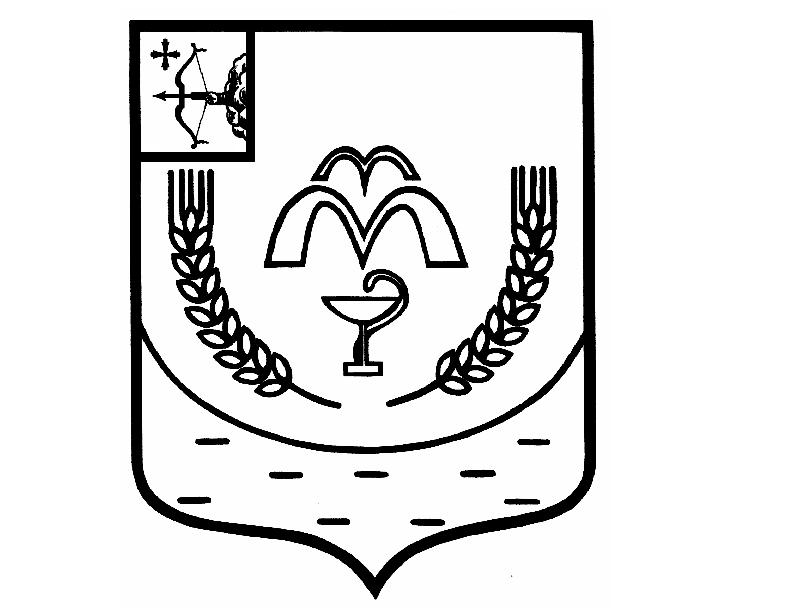 КУМЕНСКАЯ РАЙОННАЯ ДУМАПЯТОГО СОЗЫВАРЕШЕНИЕот 28.04.2020 № 30/239пгт КумёныО награждении Благодарственным письмом
Куменской районной ДумыВ соответствии с пунктом 3 статьи 23 Устава муниципального образования Куменский муниципальный район Кировской области, Положением о Благодарственном письме Кумёнской районной Думы, утверждённым решением Куменской районной Думы от 21.07.2015 
№ 34/311, и на основании протокола комиссии по мандатам, регламенту, вопросам местного самоуправления, законности и правопорядка от 20.04.2020 № 41, Куменская районная Дума РЕШИЛА:	1. Наградить Благодарственным письмом Кумёнской районной Думы Орлова Владимира Борисовича, водителя  муниципального казенного учреждения «Служба хозяйственного обеспечения администрации Куменского района» за добросовестный труд по обеспечению деятельности органов местного самоуправления и в связи с 60-летием со дня рождения.2. Аппарату Кумёнской районной Думы опубликовать решение в Информационном бюллетене Кумёнской районной Думы, на официальном сайте Куменского муниципального района и направить информацию в районную газету «Кумёнские вести».3. Настоящее решение вступает в силу в соответствии с действующим законодательством.Председатель Куменской районной Думы    А.Г. ЛеушинГлава Кумёнского района      И.Н. Шемпелев